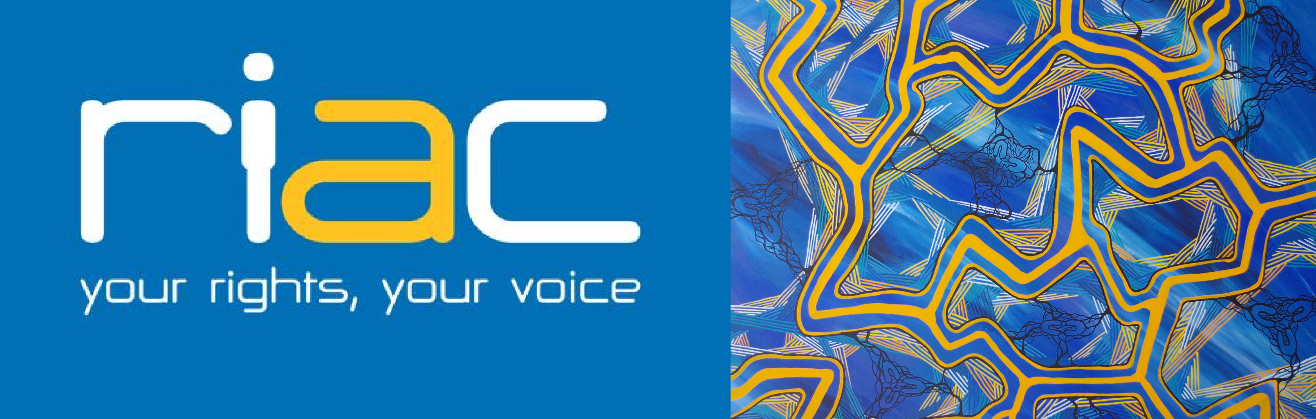 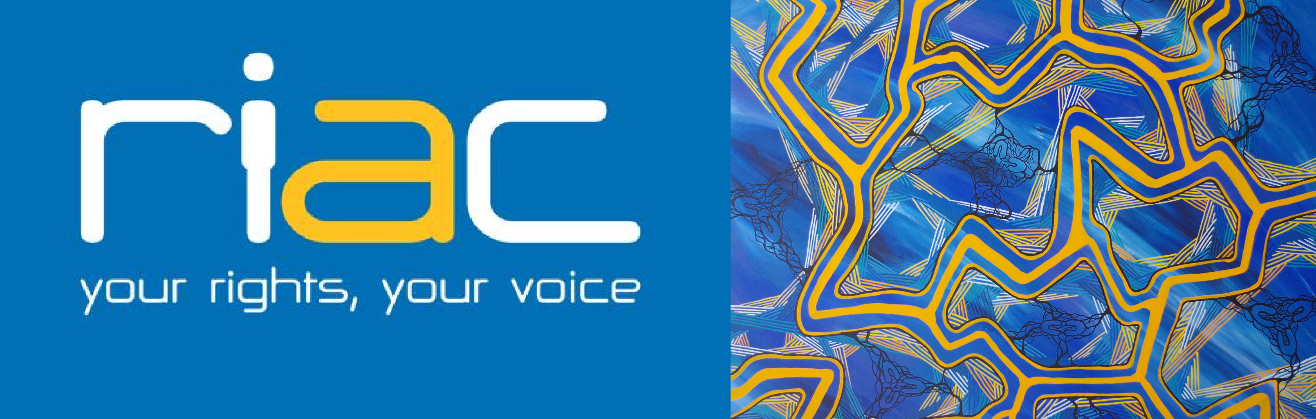  Disability Advocacy and Support Services	Artwork by local artist: Troy Firebrace - FIREBRACE DesignsDo you need support to help you speak out and defend your rights and interests?Do you need help to access services to stay in your own home?Do you need help linking with services such as NDIS, Centrelink or My Aged Care?Are you wanting to be a part of a local community peer-led group for people or parents/carers of people with disability?RIAC CAN HELP YOURIAC ensures that the rights of people with a disability are supported and upheld by building capability to remove barriers and have control of their own lives.	www.riac.org.au	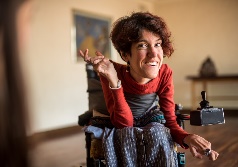 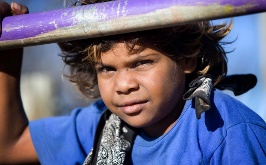 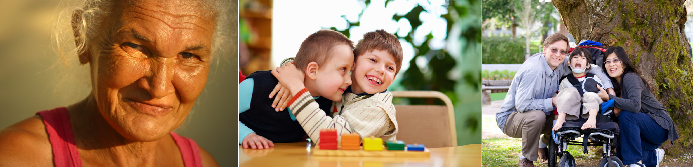 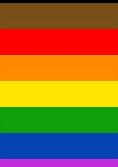 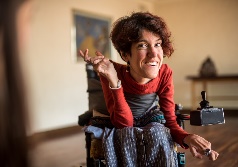 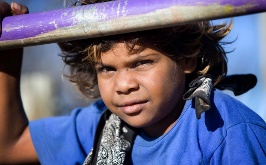 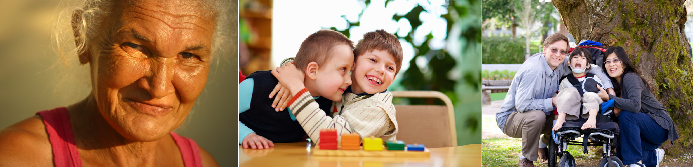 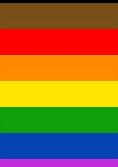 RIAC Services AvailableDisability Advocacy Program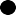 First Peoples Disability Advocacy Program NDIS Appeals Program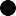 Access and Support ProgramHome and Community Care Program- Under 65 years Community Home Support Program -Aged 65 years or over (50 or over for): Aboriginal or Torres Strait Islander peoples) and have functional limitations and need assistance prematurely aged (50 years or older; 45 years or older for Aboriginal and Torres Strait Islander peoples) and are on a low income, homeless, or at risk of being homeless because of housing stress or not having secure accommodationStrengthening Parents Support Program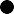 Community Education and Capacity Building SessionsSome of our services are not available in all areasFor more information on program service areas and eligibility please contact our intake team on03 5222 5499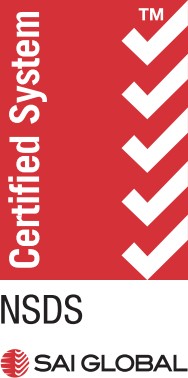 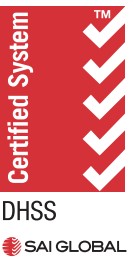 or visit our websitewww.riac.org.au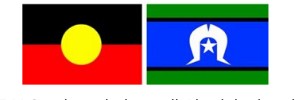 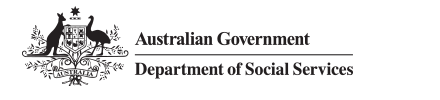 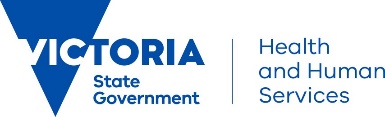 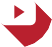 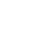 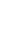 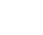 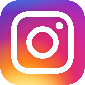 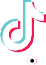 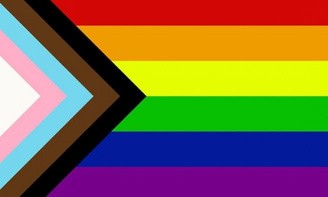 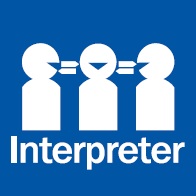 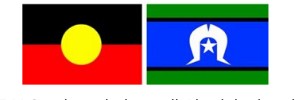 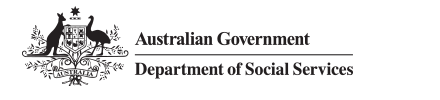 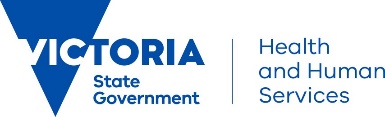 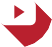 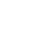 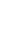 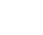 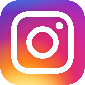 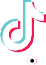 